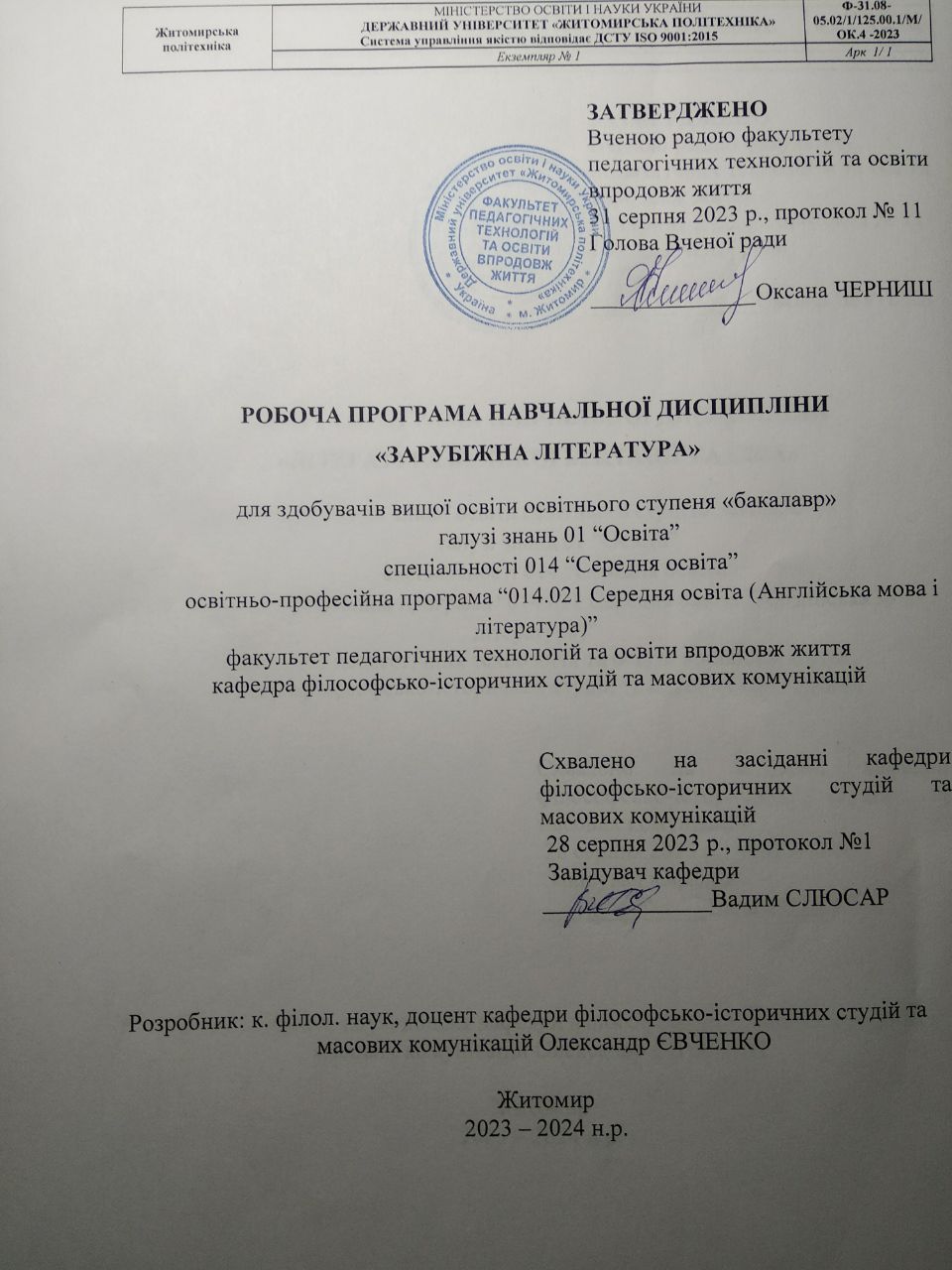 1. Опис навчальної дисципліниСпіввідношення кількості годин аудиторних занять до самостійної та індивідуальної роботи становить:для денної форми навчання – 53 % аудиторних занять, 47 % самостійної та індивідуальної роботи;2. Мета та завдання навчальної дисципліниМетою навчальної дисципліни є набуття здобувачами вищої освіти комплексу теоретичних знань і практичних умінь у сфері літературознавства та зарубіжної літератури з огляду на специфіку літературного процесу англійської та американської літератур ХХ століття у контексті історичних періодів, напрямів, течій літератури; формування у здобувачів вищої освіти досвіду фахового порівняльного аналізу художніх особливостей творів англійської та американської літератур ХХ століття, враховуючи історію, філософію та теорію літератури, вироблення навичок сприймати твори означених літератур та їхні художні особливості у контексті загального літературного процесу, еволюції літературних напрямів і течій, їхньої трансформації у процесі розвитку зарубіжної літератури.Завданнями вивчення навчальної дисципліни є:– сформувати у здобувачів вищої освіти розуміння особливостей літературного процесу в Англії та США у ХХ столітті з огляду на специфічні особливості художніх творів цього періоду;– ознайомити з художніми особливостями творів англійської та американської літератури першої та другої половини ХХ століття;– визначити основні напрями і течії англійської та американської літератури ХХ століття;– окреслити своєрідність художніх методів письменників відповідних літературних напрямів і течій у літературах Англії та США;– сформувати практичні навички щодо аналізу художніх особливостей творів різних родів і жанрів, пошуку закономірностей, які характеризують розвиток англійської та американської літератур у контексті еволюції всесвітньої літератури, що спираються на співставлення шляхів розвитку національних літератур.Зміст навчальної дисципліни направлений на формування наступних компетентностей, визначених стандартом вищої освіти спеціальності 014 «Середня освіта»:ЗК 4. Здатність працювати в команді. ЗК 5. Здатність до пошуку, оброблення та аналізу інформації з різних джерел.ЗК 6. Здатність застосовувати набуті знання в практичних ситуаціях.ЗК 7. Здатність вчитися і оволодівати сучасними знаннями.ЗК 11. Навики використання інформаційних і комунікаційних технологій.Отримані знання з навчальної дисципліни стануть складовими наступних програмних результатів навчання за спеціальністю 014 «Середня освіта (Англійська мова і література)»:ПРН 4. Знає специфіку перебігу літературного процесу різних країн у культурному контексті, літературні напрями, течії, жанри, стилі, здобутки національних літератур, художні твори класики й сучасності.ПРН 5. Знає державний стандарт загальної середньої освіти, навчальні програми з іноземної мови та зарубіжної літератури для ЗНЗ та практичні шляхи їхньої реалізації в різних видах урочної та позаурочної діяльності. ПРН 6. Має творчо-критичне мислення, творчо використовує різні теорії й досвід (вітчизняний, закордонний) у процесі вирішення соціальних і професійних завдань.ПРН 7. Уміє працювати з теоретичними та науково-методичними джерелами (зокрема цифровими), видобувати, обробляти й систематизувати інформацію, використовувати її в освітньому процесі.ПРН 11. Порівнює мовні та літературні факти, явища, визначає 10 їхніх подібностей й відмінностей.ПРН 22. Забезпечує діалог культур у процесі вивчення іноземної мови та зарубіжної літератури, створює умови для міжкультурної комунікації.3. Програма навчальної дисципліниМодуль 1. Англійська та американська літератури першої половини ХХ століття. Змістовий модуль 1. Література Великої Британії першої половини ХХ століття.Вступ. Особливості розвитку літератури Великої Британії та США у першій половині ХХ століття. Драматургія Бернарда Шоу: принципи і поетика. П’єси «Пігмаліон», «Дім, де розбиваються серця», «Свята Іоанна», «Візок з яблуками». Особливості драматургічного методу Бернарда Шоу.Неоромантизм. Джозеф Конрад. Роман «Лорд Джім».Творчість Редьярда Кіплінга. Оспівування незламності британської експансії у поетичних творах.Джон Голсуорсі. «Сага про Форсайтів». Концепція людини і дійсності Джона Голсуорсі. Проблема власництва у творчості письменника.Ричард Олдінгтон. Засудження війни у романі «Смерть героя».Модернізм у прозі. «Література потоку свідомості». Джеймс Джойс. «Джакомо Джойс». Особливості поетики ліричної замальовки. «Портрет художника замолоду». Автобіографічний характер роману. «Улісс». Модель світу та людини у романі.Вірджінія Вулф. Роман «Місіс Делловей». Принцип одночасного зображення багатьох подій у творі. Роман «Хвилі». Відображення короткочасності явищ та існування. Девід Герберт Лоуренс. Романи «Сини й коханці» та «Коханець леді Чаттерлі». Відтворення емоційного життя людини у романах.Сомерсет Моем. Психологізм та художня своєрідність прози. Романи «Тягар пристрастей людських», «Місяць і гріш», «Візерунковий покрив», «На вістрі бритви».Томас Стернз Еліот. Мова асоціацій, алегорій і символів у поемах «Безплідна земля» та «Порожні люди».Олдос Хакслі. Романи «Блазнівський танок» та «Контрапункт». Роман-антиутопія «Прекрасний новий світ».Івлін Во «Мерзенна плоть». «Незабутня». Сатиричне зображення сучасного суспільства і чорний гумор у творах. Роман «Повернення в Брайдсгед». Критика англійської аристократії у творі.Джордж Орвелл. Роман-антиутопія «1984». Трансформація жанру антиутопії в літературі ХХ ст.Джеймс Олдрідж. Роман «Морський орел».Драматургія Шона О’Кейсі. «Тінь стрільця».Змістовий модуль 2. Література США першої половини ХХ століття. Творчість Джека Лондона. Роман «Мартін Іден».Теодор Драйзер. Романи «Сестра Керрі», «Фінансист», «Титан», «Стоїк». «Американська трагедія». Особливості зображення «духу дійсності» в романі.Поезія Езри Паунда. Збірки «Екзальтація» та «Канцони». «Cantos».Гертруда Стайн «Становлення американців». Особливості художнього мислення в романі.Джон Родріго Дос-Пассос. Романи «Три солдати», «Манхеттен». Трилогія «США». Юджин Гладстоун О’Нілл. П’єса «Кошлата мавпа». Традиції американської реалістичної драми.Сінклер Льюїс. Романи «Головна вулиця», «Беббіт». Фантастичний роман «У нас це неможливо».Френсіс Скотт Фіцджеральд. Романи «Великий Гетсбі» та «Ніч ніжна».Ерскін Колдуел. Збірка оповідань «Американська земля». Повість «Випадок у липні».Ернест Хемінгуей. Роман «Прощай, зброє!». Протест проти війни, філософія морального стоїцизму. Антифашистський роман «По кому б’є дзвін».Вільям Фолкнер. Відбиття американського міфу в образі Йокнапатофи. Оповідання. Роман «Галас і шаленство».Джон Стейнбек «Грона гніву» – сага про Джоудів.Фрейдизм і література США.Модуль 2. Англійська та американська літератури другої половини ХХ століття.Змістовий модуль 3. Література Великої Британії другої половини ХХ століття.Література «розсерджених». Драматургія Джона Осборна. П’єса «Озирнись у гніві». Пафос критицизму і бунт «сердитих молодих людей». Івлін Во «Офіцери і джентльмени». Сатиричне зображення Британської імперії у романі.Вільям Голдінг. «Володар мух». Тема агресивного начала в людській природі. «Шпиль». Реальність і міф. Проблема співвідношення добра і зла в романі.Грем Грін «Тихий американець». Засудження колоніалізму в романі. Айріс Мердок. Філософський роман екзистенціалістської орієнтації. Романи «Випадкова людина» та «Чорний принц». Дж.Фаулз. «Вежа з чорного дерева». Естетичні концепції письменника. Роман «Жінка французького лейтенанта». Естетика інтертекстуальності. Використання прийомів сучасного модернізму в структурі класичного «вікторианського» роману.Джуліан Барнс «Історія світу у 10 ½  розділах» – взірець постмодерністської прози.Змістовий модуль 4. Література США другої половини ХХ століття.Вільям Фолкнер. Романи «Село», «Місто», «Особняк». Проблема «сноупсизму» в трилогії.Ернест Хемінгуей. Роман «За річкою, в затінку дерев». Повість-притча «Старий і море». Універсальний характер задуму, символіка, біблійний підтекст, стилістична своєрідність, принцип «айсберга».Джон Стейнбек. Роман-притча «На схід від Едему». Соціально-психологічний роман «Зима тривоги нашої». Джером Селінджер «Над прірвою в житі». Тема опору героя обивательському конформізму і бездуховному існуванню в романі.Абсурдизм, чорний гумор і гротеск Джона Хоукса та Джеймса Патріка Донліві. Колаж у творчості Вільяма Берроуза.Джон Апдайк. Роман «Кролику, біжи». Гостре сприйняття трагізму американського життя у творі. «Кентавр». Використання античної міфології як другого сюжетного плану. Своєрідність стилю й оповіді. Кен Кізі. «Політ над гніздом зозулі». Проблема свободи особистості в романі. Курт Воннегут. «Бійня № 5, або Хрестовий похід дітей». Гротескне зображення сучасної цивілізації. Рей Дуглас Бредбері. Роман-антиутопія «451 градус за Фаренгейтом».Філіп Рот. Осмислення психології соціального конфлікту в романі «Людське тавро».Едгар Лоренс Доктороу. Концепція американського соціокультурного феномену в романі «Регтайм». Протистояння дійсності у романі «Біллі Батгейт».Модуль 1. Англійська та американська літератури першої половини ХХ століття.Змістовий модуль 1. Література Великої Британії першої половини ХХ століття.Тема 1. Особливості розвитку літератури Великої Британії та США у першій половині ХХ століття.1. Особливості розвитку літератури в Англії та США у першій чверті ХХ ст.: основні течії, жанри та представники.2. Особливості розвитку літератури в Англії та СШ у другій чверті ХХ ст: літературні течії та основні представники.Тема 2. Література неоромантизму.1. Творчість Джозефа Конрада. Роман «Лорд Джім».2. Поетична творчість Редьярда Кіплінга. Оспівування стійкості, волі та мужності людини.Тема 3. Особливості драматургічного методу Бернарда Шоу.1. Драматургія Бернарда Шоу: принципи і поетика раціоналістичної драми.2. П’єса «Пігмаліон». Особливості побудови конфлікту та парадоксальне переосмислення міфу. «Дім, де розбиваються серця» – ексцентричний суд і вирок історії.3. «Свята Іоанна». Пошук героїчного народного образу. «Візок з яблуками» – «політична екстраваганца» та сатиричний памфлет.Тема 4. Література англійського модернізму.1. Творчість Джеймса Джойса. «Література потоку свідомості». Особливості поетики ліричної замальовки «Джакомо Джойс». Автобіографічний характер роману «Портрет художника замолоду». 2. Модель світу та людини у романі «Улісс». 3. Творчість Вірджінії Вулф. Роман «Місіс Делловей». Принцип одночасного зображення багатьох подій у творі. Роман «Хвилі». Відображення короткочасності явищ та існування. Тема 5. Творчість Девіда Герберта Лоуренса та Сомерсета Моема. 1. Відтворення емоційного життя людини у романах Д.Г.Лоуренса. Романи «Сини й коханці» та «Коханець леді Чаттерлі».2. Психологізм та художня своєрідність прози С.Моема Романи «Тягар пристрастей людських», «На вістрі бритви».Тема 6. Творчість Джона Голсуорсі та Ричарда Олдінгтона.1. Творчість Джона Голсуорсі. «Сага про Форсайтів». Концепція людини і дійсності в трилогії.2. Творчість Ричарда Олдінгтона. Засудження війни у романі «Смерть героя».Тема 7. Особливості художнього світу Олдоса Хакслі та Івліна Во.1. Творчість О.Хакслі. Своєрідність новелістики та романів «Блазнівський танок» та «Контрапункт».2. Творчість Івліна Во. Роман «Мерзенна плоть». Повість «Незабутня». Сатиричне зображення сучасного суспільства і чорний гумор у творах. Критика англійської аристократії у романі «Повернення в Брайдсгед».Тема 8. Жанр класичної антиутопії в англійській літературі.1. Роман Олдоса Хакслі «Прекрасний новий світ» – технократична антиутопія.2. Джордж Орвелл. Роман-антиутопія «1984». Трансформація жанру антиутопії в літературі ХХ ст.Змістовий модуль 2. Література США першої половини ХХ століття. Тема 9. Розвиток реалістичного роману в США.1. Романтика і реалізм Джека Лондона. Романи «Залізна п’ята» та «Мартін Іден».2. Творчість Теодора Драйзер. Романи «Сестра Керрі», «Фінансист», «Титан», «Стоїк». «Американська трагедія». Особливості зображення «духу дійсності» в романах.Тема 10. Модернізм в літературі 20-30 років ХХ століття.1. Поезія Езри Паунда. Збірки «Екзальтація» та «Канцони». «Cantos».2. Гертруда Стайн «Становлення американців». Особливості художнього мислення в романі.3. Джон Родріго Дос-Пассос. Романи «Три солдати», «Манхеттен». Трилогія «США».4. Критична спрямованість драматургії Юджина Гладстоуна О’Нілла. П’єса «Кошлата мавпа». Тема 11. Творчість Сінклера Льюїса та Френсіса Скотта Фіцджеральда.1. Творчість Сінклера Льюїса. Романи «Головна вулиця», «Беббіт». Фантастичний роман «У нас це неможливо».2. Творчість Френсіса Скотта Фіцджеральда. Романи «Великий Гетсбі» та «Ніч ніжна».Тема 12. Проза Ернеста Хемінгуея та Вільяма Фолкнера.1. Творчість Ернеста Хемінгуея. Роман «Прощай, зброє!». Протест проти війни, філософія морального стоїцизму. Антифашистський роман «По кому б’є дзвін».2. Творчість Вільяма Фолкнера. Відбиття американського міфу в образі Йокнапатофи. Новела «Підпал». Роман «Галас і шаленство».3. Творчість Джона Стейнбека «Грона гніву» – сага про Джоудів.Модуль 2. Англійська та американська літератури другої половини ХХ століття.Змістовий модуль 3. Література Великої Британії другої половини ХХ століття.Тема 13. Творчість Івліна Во та Вільяма Голдінга. 1. Сатиричне зображення Британської імперії у творчості І.Во. Роман «Офіцери і джентльмени».2. Творчість Вільяма Голдінга. «Володар мух». Тема агресивного начала в людській природі. Реальність і міф у романі «Шпиль». Проблема співвідношення добра і зла.Тема 14. Філософський роман екзистенціалістської орієнтації в англійській літературі другої половини ХХ ст.1. Творчість Айріс Мердок. Філософський роман екзистенціалістської орієнтації у творчості письменниці. Романи «Випадкова людина» та «Чорний принц». 2. Творчість Джона Фаулза. Естетичні концепції автора у повісті «Вежа з чорного дерева». Естетика інтертекстуальності у романі «Жінка французького лейтенанта». Тема 15. Англійська література постмодернізму.1. Концептуальні засади літератури постмодернізму.2. Джуліан Барнс. Роман «Історія світу у 10 ½ розділах» – взірець постмодерністської прози.Змістовий модуль 4. Література США другої половини ХХ століття.Тема 16. Творчість В.Фолкнера та Е.Хемінгуея у другій половині ХХ ст.1. Вільям Фолкнер. Романи «Село», «Місто», «Особняк». Проблема «сноупсизму» в трилогії.2. Ернест Хемінгуей. Роман «За річкою, в затінку дерев». Повість-притча «Старий і море». Стилістична своєрідність творів.Тема 17. Образ американської дійсності у творчості Джона Стейнбека і Джерома Селінджера.1. Джон Стейнбек. Роман-притча «На схід від Едему». Соціально-психологічний роман «Зима тривоги нашої». 2. Тема опору героя обивательському конформізму і бездуховному існуванню в романі Джерома Селінджера «Над прірвою в житі». Тема 18. Нові художні напрями американської прози другої половини ХХ ст.1. Абсурдизм, чорний гумор і гротеск Джона Хоукса та Джеймса Патріка Донліві.2. Колаж у творчості Вільяма Берроуза.Тема 19. Відображення трагізму американського життя у творах Джона Апдайка та Кена Кізі.1. Особливості творчості Джона Апдайка. Трагічність американської буденності в романі «Кролику, біжи». Антична міфологія як другий сюжетний план роману «Кентавр». 2. Проблема свободи особистості в романі Кена Кізі. «Політ над гніздом зозулі». Тема 20. Гротескне зображення цивілізації у творах Рея Бредбері та Курта Воннегута.1. Рей Дуглас Бредбері. Роман-антиутопія «451 градус за Фаренгейтом».2. Курт Воннегут. Фантастика і гротеск у романі «Бійня № 5, або Хрестовий похід дітей». Тема 21. Концепція американського соціо-культурного феномену у творчості Філіпа Рота та Едгара Лоренса Доктороу.1. Філіп Рот. Психологія соціального конфлікту в романі «Людське тавро».2. Становлення американської нації у романах Едгара Лоренса Доктороу. «Регтайм» і «Біллі Батгейт».4. Структура (тематичний план) навчальної дисципліни5. Теми лекційних занять5. Теми практичних (лабораторних) занять6. Завдання для самостійної роботиЗмістовий модуль 1. Самостійна робота 1.Проблематика і поетика драматургії Бернарда Шоу. Перелік питань.1. «Пігмаліон». Демократичний пафос п’єси.2. Осуд безтямного життя у п’єсі «Дім, де розбиваються серця».3. Образ народної героїні у п’єсі «Свята Іоанна»4. «Візок з яблуками» – п’єса-гротеск, що засуджує буржуазну демократію.Ведення власного словника літературознавчих термінів (від 15 понять), проілюструвати прикладами з матеріалів лекцій та самостійної роботи.Рекомендована література:1. Давиденко Г.Й., Стрельчук Г.М., Гричаник Н.І. Історія зарубіжної літератури ХХ століття. Київ : Центр учбової літератури, 2011. 488 с.2. Кузьменко В., Гарачковська О., Кузьменко М. та ін. Історія зарубіжної літератури ХХ століття : навч. посіб. Київ : Академія, 2010. 494 с.3. Помазан І.О. Історія зарубіжної літератури ХХ століття. Харків : НУА, 2016. 264 с.Самостійна робота 2.«Література потоку свідомості». Творчість Джеймса Джойса та Вірджінії Вулф.Перелік питань.1. «Джакомо Джойс». Особливості поетики ліричної замальовки. 2. Автобіографічний характер роману Дж. Джойса «Портрет художника замолоду». 3. Модель світу та людини у романі Дж. Джойса «Улісс».4. Принцип одночасного зображення низки подій у романі В. Вулф «Місіс Делловей». Ведення власного словника літературознавчих термінів (від 15 понять), проілюструвати прикладами з матеріалів лекцій та самостійної роботи.Рекомендована література:1. Давиденко Г.Й., Стрельчук Г.М., Гричаник Н.І. Історія зарубіжної літератури ХХ століття. Київ : Центр учбової літератури, 2011. 488 с.2. Колошук Н.Г. Історія зарубіжної літератури ХХ століття: у 2 ч. : навч. посіб. Київ : Кондор, 2023. 520 с.3. Кузьменко В., Гарачковська О., Кузьменко М. та ін. Історія зарубіжної літератури ХХ століття : навч. посіб. Київ : Академія, 2010. 494 с.4. Помазан І.О. Історія зарубіжної літератури ХХ століття. Харків : НУА, 2016. 264 с.Самостійна робота 3.Психологізм прози Сомерсета Моема та Івліна Во.Перелік питань.1. Психологізм у романі С.Моема «Тягар пристрастей людських».2. Роман С. Моема «На вістрі бритви». Художні особливості твору.3. Повість І. Во «Незабутня». Сатиричне зображення сучасного суспільства і чорний гумор у творі.4. Критика англійської аристократії у романі «Повернення в Брайдсгед».Ведення власного словника літературознавчих термінів (від 15 понять), проілюструвати прикладами з матеріалів лекцій та самостійної роботи.Рекомендована література:1. Давиденко Г.Й., Стрельчук Г.М., Гричаник Н.І. Історія зарубіжної літератури ХХ століття. Київ : Центр учбової літератури, 2011. 488 с.2. Помазан І.О. Історія зарубіжної літератури ХХ століття. Харків : НУА, 2016. 264 с.Самостійна робота 4. Жанр антиутопії у творчості Олдоса Хакслі та Джордж Орвелла.Перелік питань.1. Жанр класичної антиутопії в літературі ХХ століття.2. Роман Олдоса Хакслі «Прекрасний новий світ» – технократична антиутопія.3. Роман-антиутопія Джорджа Орвелла «1984». Проблематика та художні особливості твору.4. Конфлікт суспільства і особистості в романах-антиутопіях.5. Трансформація жанру антиутопії в сучасній літературі.Ведення власного словника літературознавчих термінів (від 15 понять), проілюструвати прикладами з матеріалів лекцій та самостійної роботи.Рекомендована література:1. Давиденко Г.Й., Стрельчук Г.М., Гричаник Н.І. Історія зарубіжної літератури ХХ століття. Київ : Центр учбової літератури, 2011. 488 с.2. Колошук Н.Г. Історія зарубіжної літератури ХХ століття: у 2 ч. : навч. посіб. Київ : Кондор, 2023. 520 с.3. Кузьменко В., Гарачковська О., Кузьменко М. та ін. Історія зарубіжної літератури ХХ століття : навч. посіб. Київ : Академія, 2010. 494 с.4. Помазан І.О. Історія зарубіжної літератури ХХ століття. Харків : НУА, 2016. 264 с.Самостійна робота 5.Творчість Вільяма Голдінга.Перелік питань.1. Тема агресивного начала в людській природі. «Володар мух». 2. Реальність і міф у романі «Шпиль». 3. Проблема співвідношення добра і зла у творах В.Голдінга.Ведення власного словника літературознавчих термінів (від 15 понять), проілюструвати прикладами з матеріалів лекцій та самостійної роботи.Рекомендована література:1. Колошук Н.Г. Історія зарубіжної літератури ХХ століття: у 2 ч. : навч. посіб. Київ : Кондор, 2023. 520 с.2. Кузьменко В., Гарачковська О., Кузьменко М. та ін. Історія зарубіжної літератури ХХ століття : навч. посіб. Київ : Академія, 2010. 494 с.3. Помазан І.О. Історія зарубіжної літератури ХХ століття. Харків : НУА, 2016. 264 с.Самостійна робота 6.Гротескне зображення цивілізації у творах Рея Дугласа Бредбері та Курта Воннегута.Перелік питань.1. Особливості творів Курта Воннегута.2. «Бійня № 5, або Хрестовий похід дітей» – гротескне зображення сучасної цивілізації. 3. Специфіка художнього світу К. Воннегута.4. Рей Бредбері. Проблематика роману-антиутопії «451 градус за Фаренгейтом».Ведення власного словника літературознавчих термінів (від 15 понять), проілюструвати прикладами з матеріалів лекцій та самостійної роботи.Рекомендована література:Колошук Н.Г. Історія зарубіжної літератури ХХ століття: у 2 ч. : навч. посіб. Київ : Кондор, 2023. 520 с.1. Кузьменко В., Гарачковська О., Кузьменко М. та ін. Історія зарубіжної літератури ХХ століття : навч. посіб. Київ : Академія, 2010. 494 с.2. Помазан І.О. Історія зарубіжної літератури ХХ століття. Харків : НУА, 2016. 264 с.7. Індивідуальні завдання1. Неоромантизм у творчості Джозефа Конрада.2. Концепція людини і дійсності у романі Джона Голсуорсі «Сага про Форсайтів». Проблема власництва у творчості письменника.3. Засудження війни у романі Ричарда Олдінгтона «Смерть героя».4. Відображення короткочасності явищ та існування у романі Вірджінії Вулф. «Хвилі». 5. Відтворення емоційного життя людини у романах Девіда Герберта Лоуренса «Сини й коханці» та «Коханець леді Чаттерлі».6. Психологізм та художня своєрідність роману Сомерсета Моема «Візерунковий покрив».7. Мова асоціацій, алегорій і символів у поемах Томаса Стернза Еліота «Безплідна земля» та «Порожні люди».8. Проблематика та художні особливості романів Олдоса Хакслі «Блазнівський танок» та «Контрапункт».9. Сатиричне зображення суспільства романі Івлін Во «Мерзенна плоть».10. Проблематика роману Джеймса Олдріджа «Морський орел».11. Особливості драматургічного методу Шона О’Кейсі. «Тінь стрільця».12. Своєрідність великої прози Джека Лондона. Роман «Мартін Іден».13. Особливості зображення «духу дійсності» в романах Теодора Драйзера «Сестра Керрі», «Фінансист», «Титан», «Стоїк», «Американська трагедія». 14. Новаторство поезії Езри Паунда. Збірки «Екзальтація» та «Канцони». «Cantos».15. Особливості художнього мислення в романі Гертруди Стайн «Становлення американців». 16. Своєрідність прози Джона Родріго Дос-Пассоса. Романи «Три солдати», «Манхеттен». Трилогія «США».17. Традиції американської реалістичної драми у творчості Юджина Гладстоуна О’Нілла. П’єса «Кошлата мавпа». 18. Пафос критицизму і бунт «сердитих молодих людей» у п’єсі Джона Осборна «Озирнись у гніві».19. Сатиричне зображення Британської імперії у романі Івлін Во «Офіцери і джентльмени».20. Засудження колоніалізму в романі Грема Гріна «Тихий американець». 21. Абсурдизм, чорний гумор і гротеск Джона Хоукса та Джеймса Патріка Донліві. 22. Колаж у творчості Вільяма Берроуза.23. Гостре сприйняття трагізму американського життя у творах Джона Апдайка «Кролику, біжи» та «Кентавр».8. Методи навчанняСловесні (лекція, бесіда, «мозковий штурм» тощо).Практичні (застосування теоретичного матеріалу на практиці, презентація, тестування, опитування).9. Методи контролюЗасвоєння тем контролюється (поточний контроль) на практичних заняттях відповідно до конкретних цілей; засвоєння модулів (проміжний контроль) – на практичних підсумкових заняттях. Використовуються наступні методи визначення рівня підготовки студентів: опитування за темою заняття;контроль практичних навичок роботи з текстами художніх творів;тестування;практичні професійно-орієнтовані завдання.10. Розподіл балівШкала оцінювання11. Рекомендована літератураОсновна література1. Давиденко Г.Й., Стрельчук Г.М., Гричаник Н.І. Історія зарубіжної літератури ХХ століття. Київ : Центр учбової літератури, 2011. 488 с.2. Давиденко Г., Чайка О., Кушнєрьова М. Історія новітньої зарубіжної літератури. Київ : Центр учбової літератури, 2021. 274 с.3. Колошук Н.Г. Історія зарубіжної літератури ХХ століття: у 2 ч. : навч. посіб. Київ : Кондор, 2023. 520 с.4. Кузьменко В., Гарачковська О., Кузьменко М. та ін. Історія зарубіжної літератури ХХ століття : навч. посіб. Київ : Академія, 2010. 494 с.5. Літературознавча енциклопедія: у двох томах / Авт.-уклад. Ю.І.Ковалів. Київ : ВЦ «Академія», 2007.6. Помазан І.О. Історія зарубіжної літератури ХХ століття. Харків : НУА, 2016. 264 с.Допоміжна література1. Ващенко Ю.А., Стовба Г.С. Історія зарубіжної літератури ХХ століття : навч. посіб. Харків : ХНУ, 2014. 152 с.2. Волков А. Лексикон загального та порівняльного літературознавства. Чернівці : Золоті литаври, 2001. 634 с.3. Данильчук О.М. Постмодернізм: характерні особливості та проблеми розвитку : метод. вказівки. Миколаїв : НУК, 2008. 60 с.4. Cuddy-Kean, Melba “Ethics”. Modernism and Theory. Ed. Stephen Ross. New York: Routledge, 2009.5. Eliot, T.S., Tradition and he Individual Talent. The Norton Anthology of English Literature Volume B. Ed. Stephen Greenblatt. New York: W.W. Norton & Co, 2006.6. Howarth, Peter. The Cambridge Introduction to Modernist Poetry. Cambridge: Cambridge University Press, 2012.7. J. H. Dettmar “Modernism” in The Oxford Encyclopedia of British Literature ed. by David Scott Kastan. Oxford University Press, 2006.8. Morgan, Bill. The Is Holy: The Complete, Uncensored History of the Beat Generation. Berkeley, CA: Counterpoint, 2010.9. Moses, Cathy. Dissenting Fictions: Identity and Resistance in the Contemporary American Novel, 2000/10. Neal, Marc Anthony. Soul Babies: Black Popular Culture and the Post-Soul Aesthetic.11. O’Donnell, Patrick. The American novel now: contemporary American fictions since 1980. Malden, MA : Wiley-Blackwell, 2010.12. Wagner-Martin, Linda. A history of American literature: 1950 to the present. Wiley-Blackwell Histories of American Literature. Chichester, West Sussex : Wiley-Blackwell 2013.13. The Oxford Chronology of English Literature. Oxford: Oxford University Press, 2002.14. The Oxford Companion to English Literature. Oxford: Oxford University Press, 2000.12. Інформаційні ресурси в Інтернеті1. Бібліотека світової літератури. Оригінали й переклади: https//www.ae-lib.org.ua2. Бібліотека світової літератури. https//openlibrery.org/3. Бібліотека української і світової літератури. https//www.ukrlib.com.ua/4. Вільна онлайн-бібліотека україномовної літератури. https//chtyvo.org.ua/5. Історія світової літератури. Статті та матеріали https//www.ae-lib.org.ua/lithistory.htm.______________________*Індекс структурного підрозділу відповідно до наказу ректора «Про затвердження організаційної структури Державного університету «Житомирська політехніка» (наприклад, 22.06).** Індекс освітньої програми відповідно до наказу ректора «Про індексацію освітніх програм Державного університету «Житомирська політехніка» (наприклад, 122.00.1/Б).*** Шифр освітньої компоненти в освітній програмі (наприклад, ОК1).Найменування показниківГалузь знань, напрям підготовки, освітній ступіньХарактеристика навчальної дисципліниХарактеристика навчальної дисципліниНайменування показниківГалузь знань, напрям підготовки, освітній ступіньденна форма навчаннязаочна форма навчанняКількість кредитів 4Галузь знань01 «Середня освіта»НормативнаНормативнаМодулів – 2Спеціальність 
014 «Середня освіта»Рік підготовки:Рік підготовки:Змістових модулів – 4Спеціальність 
014 «Середня освіта»2__Змістових модулів – 4Спеціальність 
014 «Середня освіта»СеместрСеместрЗагальна кількість годин - 1200Спеціальність 
014 «Середня освіта»1__Загальна кількість годин - 1200Спеціальність 
014 «Середня освіта»ЛекціїЛекціїТижневих годин для денної форми навчання:аудиторних – 2самостійної роботи – 2Освітній ступінь 
«бакалавр»32 год.__ год.Тижневих годин для денної форми навчання:аудиторних – 2самостійної роботи – 2Освітній ступінь 
«бакалавр»ПрактичніПрактичніТижневих годин для денної форми навчання:аудиторних – 2самостійної роботи – 2Освітній ступінь 
«бакалавр»32 год.год.Тижневих годин для денної форми навчання:аудиторних – 2самостійної роботи – 2Освітній ступінь 
«бакалавр»ЛабораторніЛабораторніТижневих годин для денної форми навчання:аудиторних – 2самостійної роботи – 2Освітній ступінь 
«бакалавр»- год.__ год.Тижневих годин для денної форми навчання:аудиторних – 2самостійної роботи – 2Освітній ступінь 
«бакалавр»Самостійна роботаСамостійна роботаТижневих годин для денної форми навчання:аудиторних – 2самостійної роботи – 2Освітній ступінь 
«бакалавр»56 год.год.Тижневих годин для денної форми навчання:аудиторних – 2самостійної роботи – 2Освітній ступінь 
«бакалавр»Тижневих годин для денної форми навчання:аудиторних – 2самостійної роботи – 2Освітній ступінь 
«бакалавр»Вид контролю: екзаменВид контролю: екзаменЗмістові модулі і темиКількість годинКількість годинКількість годинКількість годинКількість годинКількість годинКількість годинКількість годинЗмістові модулі і темиденна формаденна формаденна формаденна формазаочна формазаочна формазаочна формазаочна формаЗмістові модулі і темиусьоголекціїпрактичнісамостійна роботаусьоголекціїпрактичнісамостійна роботаМодуль 1. Англійська та американська літератури першої половини ХХ століття.Модуль 1. Англійська та американська літератури першої половини ХХ століття.Модуль 1. Англійська та американська літератури першої половини ХХ століття.Модуль 1. Англійська та американська літератури першої половини ХХ століття.Модуль 1. Англійська та американська літератури першої половини ХХ століття.Модуль 1. Англійська та американська літератури першої половини ХХ століття.Модуль 1. Англійська та американська літератури першої половини ХХ століття.Модуль 1. Англійська та американська літератури першої половини ХХ століття.Модуль 1. Англійська та американська літератури першої половини ХХ століття.Змістовий модуль 1. Література Великої Британії першої половини ХХ століття.Змістовий модуль 1. Література Великої Британії першої половини ХХ століття.Змістовий модуль 1. Література Великої Британії першої половини ХХ століття.Змістовий модуль 1. Література Великої Британії першої половини ХХ століття.Змістовий модуль 1. Література Великої Британії першої половини ХХ століття.Змістовий модуль 1. Література Великої Британії першої половини ХХ століття.Змістовий модуль 1. Література Великої Британії першої половини ХХ століття.Змістовий модуль 1. Література Великої Британії першої половини ХХ століття.Змістовий модуль 1. Література Великої Британії першої половини ХХ століття.Тема 1. Вступ. Особливості розвитку літератури Великої Британії та США у першій половині ХХ століття.22Тема 2. Неоромантизм. Поетична спадщина Редьярда Кіплінга. Творчість Джозефа Конрада. Роман «Лорд Джім».22Тема 3. Особливості драматургічного методу Бернарда Шоу.12228Тема 4. «Література потоку свідомості». Творчість Дж. Джойса. 164210Тема 5. Психологізм прози Сомерсета Моема та Івліна Во.162410Тема 5. Жанр антиутопії у творчості Олдоса Хакслі та Джорджа Орвелла.142210Змістовий модуль 2. Література США першої половини ХХ століття. Змістовий модуль 2. Література США першої половини ХХ століття. Змістовий модуль 2. Література США першої половини ХХ століття. Змістовий модуль 2. Література США першої половини ХХ століття. Змістовий модуль 2. Література США першої половини ХХ століття. Змістовий модуль 2. Література США першої половини ХХ століття. Змістовий модуль 2. Література США першої половини ХХ століття. Змістовий модуль 2. Література США першої половини ХХ століття. Змістовий модуль 2. Література США першої половини ХХ століття. Тема 6. Творчість Сінклера Льюїса та Френсіса Скотта Фіцджеральда.624Тема 7. Творчість Вільяма Фолкнера та Ернеста Хемінгуея.844Разом за модуль 176182038Модуль 2. Англійська та американська літератури другої половини ХХ століття.Модуль 2. Англійська та американська літератури другої половини ХХ століття.Модуль 2. Англійська та американська літератури другої половини ХХ століття.Модуль 2. Англійська та американська літератури другої половини ХХ століття.Модуль 2. Англійська та американська літератури другої половини ХХ століття.Модуль 2. Англійська та американська літератури другої половини ХХ століття.Модуль 2. Англійська та американська літератури другої половини ХХ століття.Модуль 2. Англійська та американська літератури другої половини ХХ століття.Модуль 2. Англійська та американська літератури другої половини ХХ століття.Змістовий модуль 3. Література Великої Британії другої половини ХХ століття.Змістовий модуль 3. Література Великої Британії другої половини ХХ століття.Змістовий модуль 3. Література Великої Британії другої половини ХХ століття.Змістовий модуль 3. Література Великої Британії другої половини ХХ століття.Змістовий модуль 3. Література Великої Британії другої половини ХХ століття.Змістовий модуль 3. Література Великої Британії другої половини ХХ століття.Змістовий модуль 3. Література Великої Британії другої половини ХХ століття.Змістовий модуль 3. Література Великої Британії другої половини ХХ століття.Змістовий модуль 3. Література Великої Британії другої половини ХХ століття.Тема 8. Проблема співвідношення добра і зла у творчості В. Голдінга.142210Тема 9. Філософський роман екзистенціалістської орієнтації в англійській літературі другої половини ХХ ст.642Тема 10. Англійська література постмодернізму.422Змістовий модуль 4. Література США другої половини ХХ століття.Змістовий модуль 4. Література США другої половини ХХ століття.Змістовий модуль 4. Література США другої половини ХХ століття.Змістовий модуль 4. Література США другої половини ХХ століття.Змістовий модуль 4. Література США другої половини ХХ століття.Змістовий модуль 4. Література США другої половини ХХ століття.Змістовий модуль 4. Література США другої половини ХХ століття.Змістовий модуль 4. Література США другої половини ХХ століття.Змістовий модуль 4. Література США другої половини ХХ століття.Тема 11. Образ американської дійсності у творчості Джерома Селінджера та Кена Кізі.422Тема 12. Гротескне зображення цивілізації у творах Рея Бредбері та Курта Воннегута.1028Тема 13. Концепція американського соціо-культурного феномену у творчості Філіпа Рота та Едгара Лоренса Доктороу.624Разом за модуль 2120141218ВСЬОГО90323256№ з/пНазва темиКількість годинКількість годин№ з/пНазва темиденна формазаочна форма1Особливості розвитку літератури Великої Британії та США у першій половині ХХ століття.22Особливості драматургічного методу Бернарда Шоу.23Творчість Джеймса Джойса. «Література потоку свідомості».44Психологізм прози Сомерсета Моема та Івліна Во.25Жанр антиутопії у творчості Олдоса Хакслі та Джордж Орвелла.26Творчість Сінклера Льюїса та Френсіса Скотта Фіцджеральда.27Творчість Вільяма Фолкнера та Ернеста Хемінгуея.48Проблема співвідношення добра і зла у творчості В. Голдінга. Реальність і міф у романі «Шпиль». 29Філософський роман екзистенціалістської орієнтації в англійській літературі другої половини ХХ ст.410Англійська література постмодернізму.211Образ американської дійсності у творчості Джерома Селінджера та Кена Кізі212Гротескне зображення цивілізації у творах Рея Бредбері та Курта Воннегута.213Концепція американського соціо-культурного феномену у творчості Філіпа Рота та Едгара Лоренса Доктороу.2РАЗОМРАЗОМ32№ з/пНазва темиКількість годинКількість годин№ з/пНазва темиденна формазаочна форма1Проблематика і поетика драматургії Бернарда Шоу. 2Неоромантизм. Редьярда Кіплінга та Джозефа Конрада.22Творчість Дж. Джойса. «Література потоку свідомості». 23Творчість Сінклера Льюїса та Френсіса Скотта Фіцджеральда. 44Психологізм прози Сомерсета Моема та Івліна Во.45Жанр антиутопії у творчості Олдоса Хакслі та Джорджа Орвелла.26Творчість Вільяма Фолкнера та Ернеста Хемінгуея.47Проблема співвідношення добра і зла у творчості В. Голдінга.28Інтелектуальна проза А.Мердок і Дж. Фаулза.29Англійська література постмодернізму.210Образ американської дійсності у творчості Джерома Селінджера та Кена Кізі.211Концепція американського соціокультурного феномену у творчості Філіпа Рота та Едгара Лоренса Доктороу.4РАЗОМ32Поточне тестування та самостійна роботаПоточне тестування та самостійна роботаПоточне тестування та самостійна роботаПоточне тестування та самостійна роботаСумаЗмістовий модуль 1Змістовий модуль 2Змістовий модуль 3Змістовий модуль 4СумаТеми 1-5Теми 6-7Теми 8-10Теми 11-1340202020100За шкалоюЕкзаменЗалікБалиAВідмінноЗараховано90-100BДобреЗараховано82-89CДобреЗараховано74-81DЗадовільноЗараховано64-73EЗадовільноЗараховано60-63FXНезадовільноНе зараховано35-59FНезадовільноНе зараховано0-34